我国某中学地理课外活动小组,在春分日这一天,测得该校操场上旗杆在不同时间的影长,其数据如下表,已知旗杆长为17.32m,回答1～3题。1.该地的地理坐标为  (  )A.北纬45°,东经135°					B.北纬30°,东经105°C.北纬35°,东经105°					D.北纬30°,东经135°2.该中学位于我国的哪个地形区内？(  )A.青藏高原 			B.华北平原  			C.四川盆地 			D.东南丘陵3.当北京时间分别为12时、13时和14时,该活动小组观察到旗杆影子的方向应分别为(    )A.西北、正北和东北 B.正西、正北和正东 C.正东、正南和正北  D.东南、正北和西北读图4回答4一5题。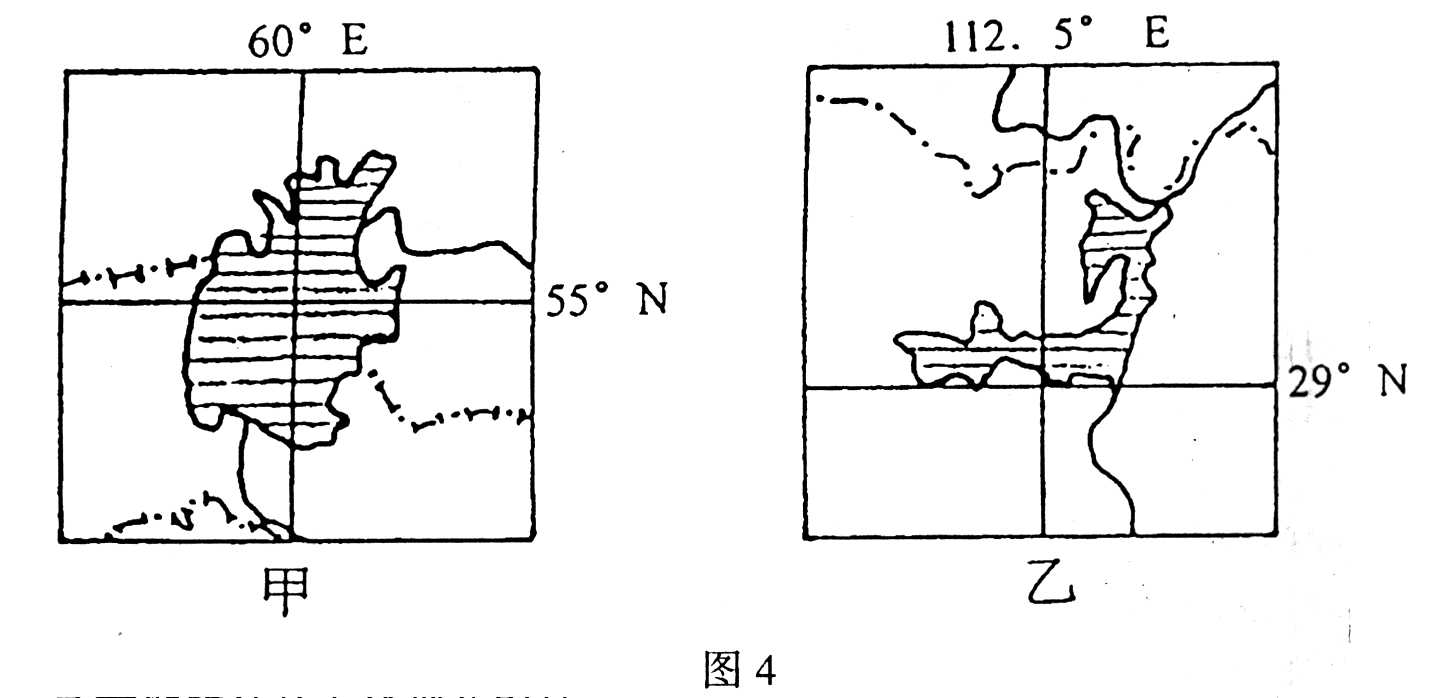 4．甲、乙两湖所处的自然带分别是(  )①温带荒漠带  ②亚热带常绿阔叶林带  ③热带荒漠带  ④亚热带常绿硬叶林带A．①②      B．②③    C．①④     D．③④5．造成两湖泊面积都在缩小的主要原因分别是(  )A．跨流域调水造成甲湖面积缩小   B．周围大面积引水灌溉造成乙湖面积缩小C．沙漠侵吞造成甲湖面积缩小     D．围湖造田造成乙湖面积缩小读“我国某地降水量和干湿状况分布图”，回答6—8题 6.干湿区的划分依据是(  )  A.降水量的多少       B.蒸发量的多少  C.空气湿度的高低     D.蒸发量与降水量的对比值7.图示区域年降水量东西差异的原因是：(  ) A、纬度位置     B、地形   C、海陆位置   D、洋流 8.图中①→②→③的自然带分布变化，体现了(  )  A.由赤道向两极的地域分异      B.从沿海向内陆的地域分异  C.山地的垂直地域分异          D.不规律的非地带性分布导致该地区自然带分布变化的基础是                          。下图为沿28°N所作的地形剖面图。读图完成9—10题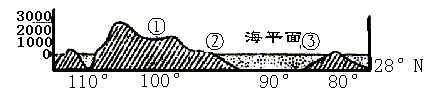 9、①处南部是某种农作物的故乡，并且至今是这种农产品的主产区，这种农作物是(     )  A.小麦			B.玉米			C.咖啡			D.天然橡胶10.关于图中各地的说法不正确的是：(      )A. ①处发展亚热带水果		        B. ②处附近是世界著名的石油生产基地C. 半岛③建有世界著名航中心		  	D. 海域④是世界飓风多发地区下图为世界地图的一段纬线．Ｐ以东是海洋，Ｑ以西是海洋，Ｓ和Ｔ点之间是海域．请回答11—15题：11.S-Ｔ之间的水域是：(      )Ａ台湾海峡　　Ｂ麦哲伦海峡　Ｃ莫桑比克海峡　　Ｄ多佛尔海峡12.Ｐ沿海地区的气候类型是：(    )Ａ热带草原气候　　Ｂ热带雨林气候　　Ｃ热带沙漠气候　　Ｄ热带季风气候13．Ｑ沿岸地区的自然带是：(    )Ａ．热带荒漠带　　Ｂ亚热带常绿硬叶林带　Ｃ热带草原带　Ｄ热带雨林带14．Ｙ地所在的国：(       )Ａ处于两大板块的交界处，多火山地震，地热资源矿产资源丰富Ｂ每年的6-9月进入雨季 Ｃ是世界最大的金刚石生产国 Ｄ经济部门以采矿和畜牧业为主15．Ｙ国和主要人种和语言是：(     )Ａ黄色人种和汉语　　Ｂ白色人种和英语Ｃ黑色人种和英语　　Ｄ混血人种和西班牙语下图分别为A、B、C三个城市示意图。读图回答16～19题。16.三城市中，最先形成的应是  (      )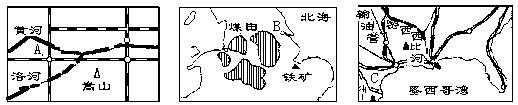 A.A城市         B.B城市         C.C城市         D.B城市和C城市17.三城市中，最后形成的应是(    )A.A城市         B.B城市       C.C城市         D.A城市和C城市18.城市B形成的主要有利条件是(     )A.便利的水运条件   B.雄厚的农业基础  C.丰富的煤铁资源   D.悠久的历史19.城市C重要的工业部门是(      )①船舶制造  ②航天工业  ③食品工业  ④棉纺织工业  ⑤石油工业  ⑥钢铁工业A.①④⑤      B.②⑤C.①③④      D.①②③④⑤⑥读图1，回答20～23题。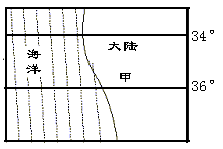 20.假设此时是7月，则甲地储水变化量(ΔS)为(    )A.正值	B.负值 		C.0		D.不一定21.假设此时是7月，则甲地附近海域洋流可能为(  )A.加利福尼亚寒流		B.巴西暖流C.秘鲁寒流			D.北大西洋暖流22.假设此时为1月，则甲地最有可能(     )A.盛行西风		B.遭受寒流袭击 C.大雪纷飞		D.晴朗少雨23.假设此时为1月，且倘若甲地有河流，则河水和地下水的互补关系最有可能是(  ) 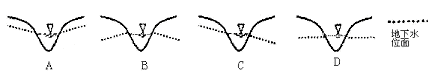 图1—2是我国西藏某地6月22日太阳高度的日变化示意图(未考虑海拔等因素)。参考图回答24～27题。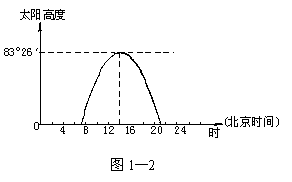 24.该地的地理坐标为(  )A.30°Ｎ，９０°Ｅ              B.１６°５２′Ｎ，１０５°ＥC.２３°２６′Ｎ，１２０°Ｅ    D.３６°５２′Ｎ，１５０°Ｅ25.此地最高气温一般出现在北京时间(    )A.12∶００            B.１３∶００C.１４∶００          D.１６∶００26.当气温达最高值时(    )A.太阳辐射最强      D．地面辐射最强      C.大气辐射最强     D.太阳辐射强度最大27.西藏最具地域特色的农作物是(    )A.长绒棉           B.青稞     C.花生        D.谷子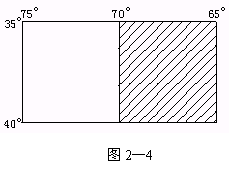 请读下图，完成28～30题。28.若图2—4中阴影部分与非阴影部分分界线的地方时为0时，阴影部分为4月5日，则此时北京时间为(     )A.4月4日12时40分　  B.4月5日12时20分C.4月6日12时20分　  D.4月5日12时40分29.若图2—4中阴影部分为黑夜，非阴影部分为白天，则下列叙述中正确的是(       )A.此时太阳直射点在西半球　B.伦敦的白昼长于北京C.华北地区正值雨季　　　　D.地球公转速度最快30.若图2—4中阴影部分为陆地，非阴影部分为海洋，则图示沿海地区(         )A.为亚热带常绿阔叶林带      B.夏季高温多雨C.河流汛期出现在冬季        D.沿岸有一支自北向南的寒流读等高线图2—6，回答31～332题。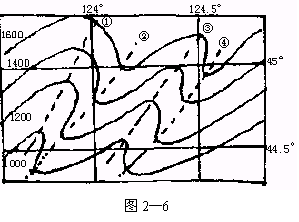 31.图2—6中四条线处可能形成小河的是(    )A.①③　　　B.②③　　　C. ①④　　　D.③④32.该地区河流的主要补给水源是(       )A.地下水与永久性积雪融水　　　　　B.雨水与永久性积雪融水C.季节性积雪融水与雨水　　　　　　D. 雨水与地下水读沿北回归线剖面图，判断33～34题。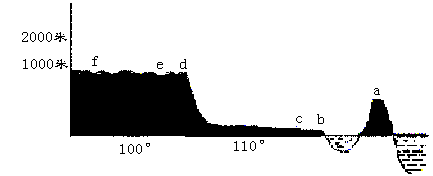 33.a岛和b经济特区分别是(      )A.台湾岛、汕头       B.海南岛、深圳       C.台湾岛、厦门       D.海南岛、汕头34.有人某天正午在b地测得自己和影子，发现自己的影子长度比自己身高略长，下列说法正确的是(  )A.意大利正值干热季节                B.巴西高原热带草原一片葱绿，斑马成群C.黑龙江正值小麦播种季节            D.从波斯湾至日本的油轮顺风、顺水航行下图是某地气压年变化状况图，读图3—2，回答35～38题。           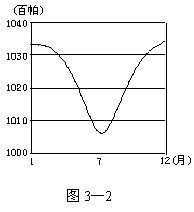 35.该图所示地区可能是  (    )A.亚速尔群岛       B.蒙古高原     C.夏威夷群岛      D.东非高原36.形成该地区年气压变化状况的主要原因是(  )A.人类活动   B.气压带、风带的季节性移动   C.洋流   D.海陆分布37.该地区主要自然带是(  )A.温带草原带    B.亚热带常绿阔叶林带   C.热带草原带   D.亚热带常绿硬叶林带38.该地区最适宜发展的农业生产是(  )A.水稻种植        B.热带经济作物    C.畜牧业       D.亚热带水果读图4—5，回答39～41题。           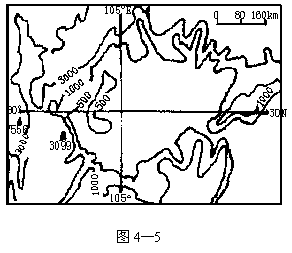 39该盆地适宜种植的果树为(  )A.苹果       B.芒果        C.柑橘         D.甘蔗40.该盆地著名的古代水利枢纽工程是(  )A.灵渠       B.都江堰      C.白渠         D.三峡答案：1-10：BCAAD，DCBBA    11-20：CBADC，ACCBA  21-30：CDAAD，CBDAC31-40：ACABB，DACCB北京时间(时)10111213141516旗杆影长(米)14.212.811.41011.412.814.2